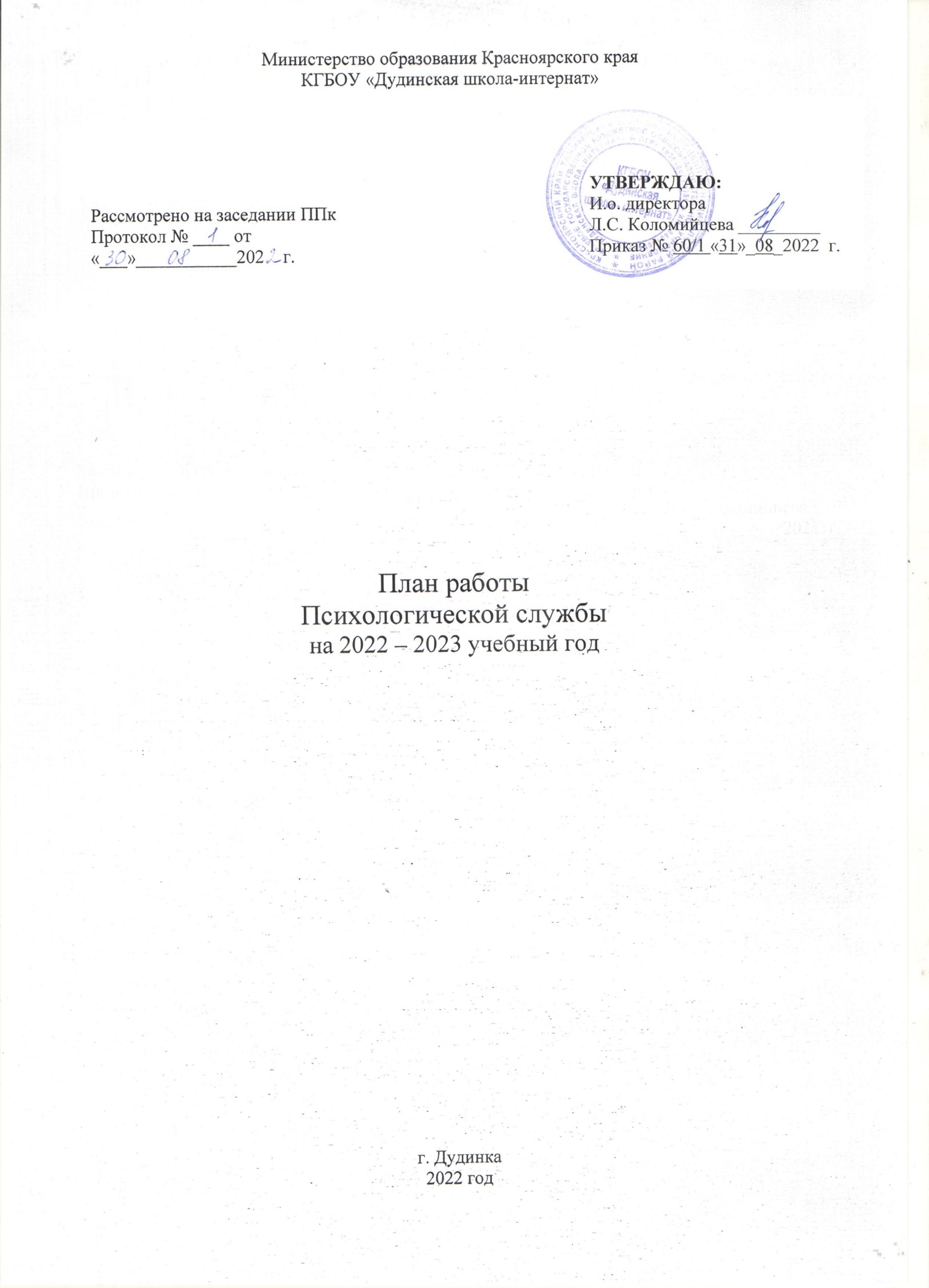 Цель: содействие психическому и личностному развитию школьников с умственной отсталостью, их психолого-педагогическая реабилитация с учетом основных особенностей, коррекция имеющихся проблем развития, поддержание благоприятного климата в школьной среде, содействие оптимальному взаимодействию взрослого и ребенка в образовательном учреждении и в семье, профилактика школьной и социальной дезадаптации.Задачи:1. Психологическая адаптация и реабилитация детей с нарушениями познавательной сферы (интеллектуальной недостаточностью), а также с нарушениями эмоционально-волевой сферы, коррекция психологическими методами причин нарушения развития2. Профилактика дезадаптации школьников3. Обеспечение полноценного развития личности школьников4. Преодоление аффективной патологии аутичных детей и содействие усилению их психологической активности5. Экспертиза комфортности психолого-педагогической среды, обеспечение психологической безопасности ребёнка 6. Психологическое сопровождение детей группы риска.7. Профориентация и помощь учащимся в решении проблем жизненной самореализации, выбора профессионального и личностного пути.Направления работ: Диагностика (индивидуальная и групповая; текущая и по запросу). Консультирование (индивидуальное и групповое). Развивающая работа (индивидуальная и групповая). Коррекционная работа (индивидуальная и групповая). Профориентация и профконсультирование Профилактика отклоняющегося развития Психологическое просвещение и образование  Состав психологической службы школы:педагог-психолог – Хайновская Ирина Александровна,педагог-психолог – Бурмистрова Елена Вениаминовна, педагог-психолог – Бальцер Софико Отаровна. Ожидаемые результаты:Выполнение программы психологического сопровождения будет способствовать достижению нового качества образования, адекватного современным запросам личности, общества и государства и реализации планируемых результатов АООП. А именно: обеспечит успешную адаптацию детей на разных ступенях обучения; положительно повлияет на организацию процесса преемственности между начальной школой и основным звеном; будет способствовать достижению  школьниками   личностных и предметных результатов;     отслеживать становление личностных характеристик школьников в динамике; реализует  первичную профориентацию выпускников; даст возможность вовремя корректировать индивидуальный образовательный маршрут; следить за комфортностью психолого-педагогической  среды; проводить мониторинговые мероприятия по реализации планируемых результатов АООП.№План мероприятийСроки реализацииПредполагаемый результатОрганизационно-методическое сопровождениеОрганизационно-методическое сопровождениеОрганизационно-методическое сопровождениеОрганизационно-методическое сопровождение1Составление плана работы на учебный годСентябрьПлан работы педагога-психолога2Подготовка годового отчета и составление перспективного планаМайГодовой отчет, перспективный план3Классно-обобщающий контрольПо плану школыСправка по итогам 4Территориальная психолого-медико-педагогическая комиссия (ТПМПК)По плану школыЗаключение по итогам обследования5Психолого-педагогический консилиум (ППк)По плану школыЗаключение по итогам психологического обследования6Участие в педагогическом совете школы, совещаниях, ГМО психологовВ течении годаИнформация, справки по запросу администрации.7Работа в составе психолого-педагогической комиссии по набору детей в 1 класс.АвгустСписок детей 8Подготовка и изготовление дидактического материала и психологического инструментарияВ течение года Дидактический и психологический инструментарийМониторинговые исследованияМониторинговые исследованияМониторинговые исследованияМониторинговые исследования1Школьная готовность (количество детей; результат: высокий, средний, низкий уровень психологической готовности, выделяется % и количество детей, соответствующих этому проценту по уровням, основные показатели неготовности).августМатериал для психолого-педагогического консилиума (ППк):заключение по итогам проведенного мониторинга.Разработка психологических рекомендаций2Мониторинг эмоционального состояния учащихся 9 класса при подготовке к выпускному экзаменуянварьапрельМатериал для психолого-педагогического консилиума (ППк):заключение по итогам проведенного мониторинга.Разработка психологических рекомендаций3Диагностика уровня развития психических процессов у учащихся 1-9 классов на конец годаАпрель майМатериал для психолого-педагогического консилиума (ППк):заключение по итогам проведенного мониторинга.Разработка психологических рекомендацийПсихолого-диагностическая работаПсихолого-диагностическая работаПсихолого-диагностическая работаПсихолого-диагностическая работа1Диагностический минимум и проведение углубленной психодиагностики с учащимися 1-х классов.сентябрьСправка-информация2Изучение уровня адаптации учащихся 1-х классовноябрь, майСправка-информация3Изучение уровня адаптации учащихся 5-х классовноябрь, майСправка-информация4Диагностика 9-х классов с целью профилизацииянварьАналитическая справка5Индивидуальная углубленная диагностика учащихся с проблемами обученияВ течение годаПсихолого-педагогическая характеристика6Психологическая диагностика учащихся с эмоциональным неблагополучием, поведенческими нарушениями, риском школьной дезадаптацииПо запросу участников образовательного процессаСправка-информация7Социально-психологическое тестирование незаконного потребления наркотических средствОктябрь-ноябрьАналитическая справка8.Психологическая диагностика мотивации обучения и уровня развития 4-5 классовПо плану школыСправка-информацияКоррекционно-развивающая работаКоррекционно-развивающая работаКоррекционно-развивающая работаКоррекционно-развивающая работа1Адаптационные занятия для 1, 5 классов1-2 четвертьРазвитие психических процессов, учебных навыков и умений, мотивации и положительного отношения к обучению2Групповые психолого-педагогические занятия для 1-9 классов В течение годаРазвитие психических процессов, учебных навыков и умений3Индивидуальные занятия по развитию и коррекции с детьми, имеющими трудности в обучении и поведенииПо необходимостиРазвитие психических процессов, учебных навыков и умений, коррекция поведения4Индивидуальная/подгрупповая работа с детьми «группы риска»В течение годаВ результате выявления участников 5Индивидуальные коррекционно-развивающие занятия с учениками ТМНРВ течение годаСоциализация, развитие коммуникативных навыков 6Занятия и тренинги по снятию эмоционального напряжения и беспокойства у обучающихся 9 класса перед экзаменами.По отдельному плануБеседы, тренинги, тестирование7Тематические часы психолога по профориентации 9 классВ течение годаБеседы, деловая игра Просветительская и психопрофилактическая работаПросветительская и психопрофилактическая работаПросветительская и психопрофилактическая работаПросветительская и психопрофилактическая работа1Проведение тематических классных часов по профилактике нарушений и отклонений в психическом здоровье обучающихсяПо согласованию с кл. руководителямиБеседы, тренинги, тестирование2Участие в организации и проведении родительского лектория по психологической тематикеПо плану школы     Семейная гостиная, тренинги 3Выступление на педагогических советах, совещаниях учителей, по вопросам психологической практикиПо плану школыДоклады, семинары, тренингиВыступление на семинарах в ОО, ГМО психологовПо запросу или необходимостиСеминары, выступления4Проведение общешкольных мероприятий направленные на поддержание психологического комфорта в школеПо плану школыАкции, праздники, тренинги5Мероприятия по профилактике социально-негативных явленийПо плану школы6Тренинги для педагогов с целью профилактики профессионального выгоранияПо плану школыТренинг 7Служба школьной медиацииПо отдельному плануБеседы, занятия, консультацииПсихологическое консультированиеПсихологическое консультированиеПсихологическое консультированиеПсихологическое консультирование1Консультирование обучающихся по итогам диагностического обследования, индивидуальное и групповоеПо завершению процедуры диагностического обследованияГрупповые, индивидуальные формы2Консультирование учителей по итогам диагностического обследования, индивидуальное и групповоеПо завершению процедуры диагностического обследованияИнформация для ППк3Консультирование родителей по итогам диагностического обследования, индивидуальное и групповоеПо завершению процедуры диагностического обследованияИнформация на классные родительские собрания4Предоставление справок, характеристик на учащихся по требованию администрации школы, органов опеки, СРЦН, КДН и др.По запросу5Консультационный центр на базе школыПо запросуКонсультирование 